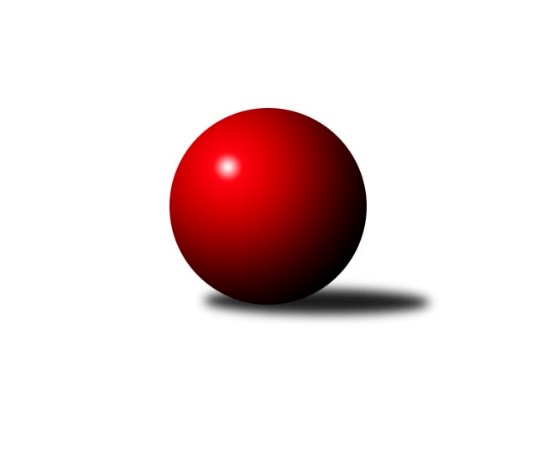 Č.9Ročník 2016/2017	4.6.2024 2.KLM A 2016/2017Statistika 9. kolaTabulka družstev:		družstvo	záp	výh	rem	proh	skore	sety	průměr	body	plné	dorážka	chyby	1.	TJ Sokol Kdyně	9	8	0	1	51.0 : 21.0 	(126.0 : 90.0)	3317	16	2213	1104	19.4	2.	TJ Start Rychnov n. Kn.	9	6	1	2	45.0 : 27.0 	(118.0 : 98.0)	3299	13	2220	1079	22.3	3.	TJ Sokol Duchcov	9	6	0	3	46.0 : 26.0 	(125.5 : 90.5)	3324	12	2219	1105	23.9	4.	KK SDS Sadská	9	6	0	3	46.0 : 26.0 	(123.0 : 93.0)	3275	12	2182	1093	23.2	5.	SKK Bohušovice	9	6	0	3	41.0 : 31.0 	(111.5 : 104.5)	3205	12	2153	1052	26.6	6.	TJ Slovan Karlovy Vary	9	6	0	3	40.0 : 32.0 	(101.0 : 115.0)	3298	12	2198	1100	24.2	7.	SKK Rokycany B	9	5	0	4	36.0 : 36.0 	(111.5 : 104.5)	3250	10	2172	1078	29.2	8.	KK Lokomotiva Tábor	9	4	0	5	30.0 : 42.0 	(99.0 : 117.0)	3329	8	2208	1121	16.6	9.	KK Kosmonosy	9	3	0	6	32.0 : 40.0 	(108.0 : 108.0)	3241	6	2177	1064	26.4	10.	TJ Dynamo Liberec	9	2	0	7	23.0 : 49.0 	(96.5 : 119.5)	3277	4	2183	1094	26.4	11.	KK Konstruktiva Praha	9	1	1	7	25.0 : 47.0 	(93.0 : 123.0)	3197	3	2172	1025	33.3	12.	Sokol Kolín	9	0	0	9	17.0 : 55.0 	(83.0 : 133.0)	3181	0	2161	1020	34.9Tabulka doma:		družstvo	záp	výh	rem	proh	skore	sety	průměr	body	maximum	minimum	1.	TJ Sokol Kdyně	5	5	0	0	32.0 : 8.0 	(74.0 : 46.0)	3372	10	3441	3317	2.	TJ Start Rychnov n. Kn.	5	4	1	0	31.0 : 9.0 	(76.0 : 44.0)	3540	9	3622	3432	3.	SKK Rokycany B	4	4	0	0	26.0 : 6.0 	(60.0 : 36.0)	3332	8	3417	3204	4.	SKK Bohušovice	4	4	0	0	24.0 : 8.0 	(55.0 : 41.0)	3214	8	3288	3139	5.	TJ Slovan Karlovy Vary	5	4	0	1	27.0 : 13.0 	(64.0 : 56.0)	3172	8	3229	3114	6.	KK SDS Sadská	6	4	0	2	32.0 : 16.0 	(83.5 : 60.5)	3360	8	3419	3310	7.	TJ Sokol Duchcov	3	3	0	0	23.0 : 1.0 	(50.5 : 21.5)	3364	6	3420	3319	8.	KK Kosmonosy	3	3	0	0	19.0 : 5.0 	(44.5 : 27.5)	3299	6	3349	3244	9.	KK Lokomotiva Tábor	6	3	0	3	25.0 : 23.0 	(72.0 : 72.0)	3395	6	3478	3347	10.	KK Konstruktiva Praha	3	1	0	2	12.0 : 12.0 	(37.0 : 35.0)	3171	2	3353	3055	11.	TJ Dynamo Liberec	6	1	0	5	16.0 : 32.0 	(67.0 : 77.0)	3218	2	3324	3092	12.	Sokol Kolín	4	0	0	4	7.0 : 25.0 	(36.0 : 60.0)	3169	0	3211	3094Tabulka venku:		družstvo	záp	výh	rem	proh	skore	sety	průměr	body	maximum	minimum	1.	TJ Sokol Kdyně	4	3	0	1	19.0 : 13.0 	(52.0 : 44.0)	3303	6	3406	3183	2.	TJ Sokol Duchcov	6	3	0	3	23.0 : 25.0 	(75.0 : 69.0)	3317	6	3390	3242	3.	KK SDS Sadská	3	2	0	1	14.0 : 10.0 	(39.5 : 32.5)	3247	4	3429	3055	4.	TJ Start Rychnov n. Kn.	4	2	0	2	14.0 : 18.0 	(42.0 : 54.0)	3239	4	3300	3185	5.	TJ Slovan Karlovy Vary	4	2	0	2	13.0 : 19.0 	(37.0 : 59.0)	3329	4	3507	3085	6.	SKK Bohušovice	5	2	0	3	17.0 : 23.0 	(56.5 : 63.5)	3204	4	3310	3125	7.	TJ Dynamo Liberec	3	1	0	2	7.0 : 17.0 	(29.5 : 42.5)	3296	2	3476	3149	8.	KK Lokomotiva Tábor	3	1	0	2	5.0 : 19.0 	(27.0 : 45.0)	3307	2	3363	3207	9.	SKK Rokycany B	5	1	0	4	10.0 : 30.0 	(51.5 : 68.5)	3234	2	3314	3118	10.	KK Konstruktiva Praha	6	0	1	5	13.0 : 35.0 	(56.0 : 88.0)	3202	1	3426	2994	11.	Sokol Kolín	5	0	0	5	10.0 : 30.0 	(47.0 : 73.0)	3184	0	3339	2970	12.	KK Kosmonosy	6	0	0	6	13.0 : 35.0 	(63.5 : 80.5)	3232	0	3361	3103Tabulka podzimní části:		družstvo	záp	výh	rem	proh	skore	sety	průměr	body	doma	venku	1.	TJ Sokol Kdyně	9	8	0	1	51.0 : 21.0 	(126.0 : 90.0)	3317	16 	5 	0 	0 	3 	0 	1	2.	TJ Start Rychnov n. Kn.	9	6	1	2	45.0 : 27.0 	(118.0 : 98.0)	3299	13 	4 	1 	0 	2 	0 	2	3.	TJ Sokol Duchcov	9	6	0	3	46.0 : 26.0 	(125.5 : 90.5)	3324	12 	3 	0 	0 	3 	0 	3	4.	KK SDS Sadská	9	6	0	3	46.0 : 26.0 	(123.0 : 93.0)	3275	12 	4 	0 	2 	2 	0 	1	5.	SKK Bohušovice	9	6	0	3	41.0 : 31.0 	(111.5 : 104.5)	3205	12 	4 	0 	0 	2 	0 	3	6.	TJ Slovan Karlovy Vary	9	6	0	3	40.0 : 32.0 	(101.0 : 115.0)	3298	12 	4 	0 	1 	2 	0 	2	7.	SKK Rokycany B	9	5	0	4	36.0 : 36.0 	(111.5 : 104.5)	3250	10 	4 	0 	0 	1 	0 	4	8.	KK Lokomotiva Tábor	9	4	0	5	30.0 : 42.0 	(99.0 : 117.0)	3329	8 	3 	0 	3 	1 	0 	2	9.	KK Kosmonosy	9	3	0	6	32.0 : 40.0 	(108.0 : 108.0)	3241	6 	3 	0 	0 	0 	0 	6	10.	TJ Dynamo Liberec	9	2	0	7	23.0 : 49.0 	(96.5 : 119.5)	3277	4 	1 	0 	5 	1 	0 	2	11.	KK Konstruktiva Praha	9	1	1	7	25.0 : 47.0 	(93.0 : 123.0)	3197	3 	1 	0 	2 	0 	1 	5	12.	Sokol Kolín	9	0	0	9	17.0 : 55.0 	(83.0 : 133.0)	3181	0 	0 	0 	4 	0 	0 	5Tabulka jarní části:		družstvo	záp	výh	rem	proh	skore	sety	průměr	body	doma	venku	1.	TJ Slovan Karlovy Vary	0	0	0	0	0.0 : 0.0 	(0.0 : 0.0)	0	0 	0 	0 	0 	0 	0 	0 	2.	KK Kosmonosy	0	0	0	0	0.0 : 0.0 	(0.0 : 0.0)	0	0 	0 	0 	0 	0 	0 	0 	3.	TJ Sokol Kdyně	0	0	0	0	0.0 : 0.0 	(0.0 : 0.0)	0	0 	0 	0 	0 	0 	0 	0 	4.	Sokol Kolín	0	0	0	0	0.0 : 0.0 	(0.0 : 0.0)	0	0 	0 	0 	0 	0 	0 	0 	5.	SKK Rokycany B	0	0	0	0	0.0 : 0.0 	(0.0 : 0.0)	0	0 	0 	0 	0 	0 	0 	0 	6.	TJ Dynamo Liberec	0	0	0	0	0.0 : 0.0 	(0.0 : 0.0)	0	0 	0 	0 	0 	0 	0 	0 	7.	SKK Bohušovice	0	0	0	0	0.0 : 0.0 	(0.0 : 0.0)	0	0 	0 	0 	0 	0 	0 	0 	8.	KK Konstruktiva Praha	0	0	0	0	0.0 : 0.0 	(0.0 : 0.0)	0	0 	0 	0 	0 	0 	0 	0 	9.	TJ Sokol Duchcov	0	0	0	0	0.0 : 0.0 	(0.0 : 0.0)	0	0 	0 	0 	0 	0 	0 	0 	10.	KK Lokomotiva Tábor	0	0	0	0	0.0 : 0.0 	(0.0 : 0.0)	0	0 	0 	0 	0 	0 	0 	0 	11.	KK SDS Sadská	0	0	0	0	0.0 : 0.0 	(0.0 : 0.0)	0	0 	0 	0 	0 	0 	0 	0 	12.	TJ Start Rychnov n. Kn.	0	0	0	0	0.0 : 0.0 	(0.0 : 0.0)	0	0 	0 	0 	0 	0 	0 	0 Zisk bodů pro družstvo:		jméno hráče	družstvo	body	zápasy	v %	dílčí body	sety	v %	1.	Aleš Košnar 	KK SDS Sadská 	9	/	9	(100%)	26.5	/	36	(74%)	2.	Václav Kuželík ml.	TJ Sokol Kdyně 	8	/	9	(89%)	27.5	/	36	(76%)	3.	Tomáš Beck st.	TJ Slovan Karlovy Vary 	8	/	9	(89%)	25	/	36	(69%)	4.	David Machálek 	TJ Sokol Kdyně 	8	/	9	(89%)	23.5	/	36	(65%)	5.	Tomáš Štraicher 	TJ Sokol Duchcov 	7	/	8	(88%)	18.5	/	32	(58%)	6.	Milan Perníček 	SKK Bohušovice 	7	/	9	(78%)	28	/	36	(78%)	7.	Dalibor Ksandr 	TJ Start Rychnov n. Kn. 	7	/	9	(78%)	26	/	36	(72%)	8.	Josef Pecha 	TJ Sokol Duchcov 	7	/	9	(78%)	25	/	36	(69%)	9.	Luboš Beneš 	KK Kosmonosy  	7	/	9	(78%)	23.5	/	36	(65%)	10.	Lukáš Dařílek 	SKK Bohušovice 	7	/	9	(78%)	21	/	36	(58%)	11.	Martin Čihák 	TJ Start Rychnov n. Kn. 	7	/	9	(78%)	20	/	36	(56%)	12.	Zdeněk Zahrádka 	KK Konstruktiva Praha  	6	/	6	(100%)	17	/	24	(71%)	13.	Zdeněk Ransdorf 	TJ Sokol Duchcov 	6	/	7	(86%)	21	/	28	(75%)	14.	Tomáš Pavlík 	TJ Slovan Karlovy Vary 	6	/	7	(86%)	17	/	28	(61%)	15.	Jaroslav Kejzlar 	TJ Start Rychnov n. Kn. 	6	/	8	(75%)	21	/	32	(66%)	16.	Jiří Semerád 	SKK Bohušovice 	6	/	8	(75%)	17.5	/	32	(55%)	17.	Jiří Němec 	Sokol Kolín  	6	/	8	(75%)	17	/	32	(53%)	18.	Jiří Vondráček 	KK Kosmonosy  	6	/	9	(67%)	21.5	/	36	(60%)	19.	Jan Pelák 	Sokol Kolín  	6	/	9	(67%)	18	/	36	(50%)	20.	Václav Fűrst 	SKK Rokycany B 	5	/	6	(83%)	14.5	/	24	(60%)	21.	Antonín Svoboda 	KK SDS Sadská 	5	/	7	(71%)	14.5	/	28	(52%)	22.	Roman Žežulka 	TJ Dynamo Liberec 	5	/	8	(63%)	20.5	/	32	(64%)	23.	Jaroslav Mihál 	KK Lokomotiva Tábor 	5	/	8	(63%)	20	/	32	(63%)	24.	Jiří Brouček 	TJ Start Rychnov n. Kn. 	5	/	8	(63%)	18	/	32	(56%)	25.	Jindřich Dvořák 	TJ Sokol Kdyně 	5	/	8	(63%)	15	/	32	(47%)	26.	Pavel Šporer 	TJ Sokol Duchcov 	5	/	9	(56%)	22	/	36	(61%)	27.	Jan st. Renka st.	KK SDS Sadská 	5	/	9	(56%)	20.5	/	36	(57%)	28.	Václav Hlaváč st.	TJ Slovan Karlovy Vary 	5	/	9	(56%)	16	/	36	(44%)	29.	David Kášek 	KK Lokomotiva Tábor 	5	/	9	(56%)	14.5	/	36	(40%)	30.	Jaroslav Borkovec 	KK Konstruktiva Praha  	4	/	5	(80%)	11	/	20	(55%)	31.	Martin Maršálek 	SKK Rokycany B 	4	/	5	(80%)	10	/	20	(50%)	32.	Tomáš Bek 	KK SDS Sadská 	4	/	6	(67%)	16.5	/	24	(69%)	33.	Viktor Pytlík 	TJ Sokol Kdyně 	4	/	6	(67%)	14.5	/	24	(60%)	34.	Miloš Civín 	TJ Sokol Duchcov 	4	/	8	(50%)	18	/	32	(56%)	35.	Jiří Benda st.	TJ Sokol Kdyně 	4	/	8	(50%)	17	/	32	(53%)	36.	Pavel Andrlík ml.	SKK Rokycany B 	4	/	8	(50%)	14	/	32	(44%)	37.	Václav Kňap 	Sokol Kolín  	4	/	9	(44%)	19.5	/	36	(54%)	38.	Václav Krýsl 	TJ Slovan Karlovy Vary 	4	/	9	(44%)	19	/	36	(53%)	39.	Václav Schejbal 	KK SDS Sadská 	4	/	9	(44%)	19	/	36	(53%)	40.	Agaton Plaňanský ml.	TJ Dynamo Liberec 	4	/	9	(44%)	16.5	/	36	(46%)	41.	Pavel Kohlíček 	KK Konstruktiva Praha  	4	/	9	(44%)	16	/	36	(44%)	42.	Martin Prokůpek 	SKK Rokycany B 	3	/	4	(75%)	11	/	16	(69%)	43.	Miroslav Dvořák 	KK Lokomotiva Tábor 	3	/	5	(60%)	11	/	20	(55%)	44.	Václav Pešek 	KK SDS Sadská 	3	/	5	(60%)	9	/	20	(45%)	45.	Ladislav Takáč 	KK Lokomotiva Tábor 	3	/	6	(50%)	13	/	24	(54%)	46.	Michael Kotal 	TJ Sokol Kdyně 	3	/	6	(50%)	12.5	/	24	(52%)	47.	Tibor Machala 	KK Konstruktiva Praha  	3	/	6	(50%)	9.5	/	24	(40%)	48.	Libor Bureš 	SKK Rokycany B 	3	/	7	(43%)	15.5	/	28	(55%)	49.	Pavel Říha 	KK Kosmonosy  	3	/	7	(43%)	14	/	28	(50%)	50.	Tomáš Timura 	TJ Sokol Kdyně 	3	/	7	(43%)	14	/	28	(50%)	51.	Zdeněk Pecina st.	TJ Dynamo Liberec 	3	/	7	(43%)	13	/	28	(46%)	52.	Petr Chval 	KK Lokomotiva Tábor 	3	/	7	(43%)	11	/	28	(39%)	53.	Petr Fara 	SKK Rokycany B 	3	/	8	(38%)	18.5	/	32	(58%)	54.	Vojtěch Šípek 	TJ Start Rychnov n. Kn. 	3	/	8	(38%)	15	/	32	(47%)	55.	Josef Zejda ml.	TJ Dynamo Liberec 	3	/	8	(38%)	14.5	/	32	(45%)	56.	Jiří Semelka 	TJ Sokol Duchcov 	3	/	8	(38%)	14	/	32	(44%)	57.	Pavel Wohlmuth 	KK Konstruktiva Praha  	3	/	8	(38%)	14	/	32	(44%)	58.	Petr Miláček 	KK SDS Sadská 	2	/	2	(100%)	5	/	8	(63%)	59.	Jaroslav Chvojka 	SKK Bohušovice 	2	/	2	(100%)	4	/	8	(50%)	60.	Tomáš Svoboda 	SKK Bohušovice 	2	/	4	(50%)	9	/	16	(56%)	61.	Jaroslav Doškář 	KK Kosmonosy  	2	/	4	(50%)	8	/	16	(50%)	62.	Ladislav Moulis 	SKK Rokycany B 	2	/	4	(50%)	8	/	16	(50%)	63.	Jakub Dařílek 	TJ Sokol Duchcov 	2	/	4	(50%)	6	/	16	(38%)	64.	Jan Holšan 	SKK Rokycany B 	2	/	6	(33%)	11	/	24	(46%)	65.	Tomáš Bajtalon 	KK Kosmonosy  	2	/	6	(33%)	10	/	24	(42%)	66.	Pavel Staša 	TJ Slovan Karlovy Vary 	2	/	6	(33%)	9	/	24	(38%)	67.	Bořivoj Jelínek 	KK Lokomotiva Tábor 	2	/	7	(29%)	14	/	28	(50%)	68.	Jan Barchánek 	KK Konstruktiva Praha  	2	/	7	(29%)	12.5	/	28	(45%)	69.	Vojtěch Pecina 	TJ Dynamo Liberec 	2	/	7	(29%)	11	/	28	(39%)	70.	Dušan Plocek 	KK Kosmonosy  	2	/	8	(25%)	11	/	32	(34%)	71.	Věroslav Řípa 	KK Kosmonosy  	2	/	9	(22%)	16	/	36	(44%)	72.	Vojtěch Trojan 	TJ Dynamo Liberec 	2	/	9	(22%)	13	/	36	(36%)	73.	Jaroslav Páv 	TJ Slovan Karlovy Vary 	2	/	9	(22%)	8	/	36	(22%)	74.	Josef Pauch 	SKK Rokycany B 	1	/	1	(100%)	3	/	4	(75%)	75.	Roman Filip 	SKK Bohušovice 	1	/	1	(100%)	3	/	4	(75%)	76.	Jakub Seniura 	TJ Start Rychnov n. Kn. 	1	/	1	(100%)	3	/	4	(75%)	77.	Václav Posejpal 	KK Konstruktiva Praha  	1	/	2	(50%)	4.5	/	8	(56%)	78.	Ladislav Šourek 	SKK Bohušovice 	1	/	3	(33%)	6	/	12	(50%)	79.	Roman Kindl 	TJ Start Rychnov n. Kn. 	1	/	3	(33%)	4.5	/	12	(38%)	80.	Martin Holakovský 	TJ Start Rychnov n. Kn. 	1	/	3	(33%)	4	/	12	(33%)	81.	Jan ml. Renka ml.	KK SDS Sadská 	1	/	3	(33%)	3	/	12	(25%)	82.	Martin Schejbal 	KK SDS Sadská 	1	/	4	(25%)	9	/	16	(56%)	83.	Radek Šípek 	SKK Bohušovice 	1	/	4	(25%)	7	/	16	(44%)	84.	Miroslav Handšuh 	TJ Slovan Karlovy Vary 	1	/	4	(25%)	7	/	16	(44%)	85.	Jindřich Lauer 	Sokol Kolín  	1	/	7	(14%)	9	/	28	(32%)	86.	Jaromír Hnát 	SKK Bohušovice 	1	/	8	(13%)	9	/	32	(28%)	87.	Lubomír Kudrna 	TJ Dynamo Liberec 	0	/	1	(0%)	2	/	4	(50%)	88.	Petr Novák 	KK Kosmonosy  	0	/	1	(0%)	2	/	4	(50%)	89.	Jan Lommer 	TJ Sokol Kdyně 	0	/	1	(0%)	2	/	4	(50%)	90.	Matěj Stančík 	TJ Start Rychnov n. Kn. 	0	/	1	(0%)	1.5	/	4	(38%)	91.	Petr Bohuslav 	SKK Rokycany B 	0	/	1	(0%)	1	/	4	(25%)	92.	Petr Barchánek 	KK Konstruktiva Praha  	0	/	1	(0%)	0.5	/	4	(13%)	93.	Pavel Vymazal 	KK Konstruktiva Praha  	0	/	1	(0%)	0	/	4	(0%)	94.	Ladislav st. Wajsar st.	TJ Dynamo Liberec 	0	/	1	(0%)	0	/	4	(0%)	95.	Miroslav Šnejdar st.	KK Konstruktiva Praha  	0	/	1	(0%)	0	/	4	(0%)	96.	Ladislav Koláček 	SKK Bohušovice 	0	/	1	(0%)	0	/	4	(0%)	97.	Stanislav Vesecký 	KK Konstruktiva Praha  	0	/	2	(0%)	3	/	8	(38%)	98.	Pavel Holoubek 	Sokol Kolín  	0	/	2	(0%)	2	/	8	(25%)	99.	Ladislav ml. Wajsar ml.	TJ Dynamo Liberec 	0	/	2	(0%)	2	/	8	(25%)	100.	Vojtěch Zelenka 	Sokol Kolín  	0	/	2	(0%)	1	/	8	(13%)	101.	Jaroslav Pleticha st.	KK Konstruktiva Praha  	0	/	2	(0%)	1	/	8	(13%)	102.	Arnošt Nedbal 	KK Konstruktiva Praha  	0	/	2	(0%)	1	/	8	(13%)	103.	Petr Bystřický 	KK Lokomotiva Tábor 	0	/	2	(0%)	0	/	8	(0%)	104.	Václav Webr 	SKK Rokycany B 	0	/	2	(0%)	0	/	8	(0%)	105.	Jaroslav Šatník 	Sokol Kolín  	0	/	3	(0%)	5	/	12	(42%)	106.	Karel Smažík 	KK Lokomotiva Tábor 	0	/	3	(0%)	4	/	12	(33%)	107.	Radek Jung 	TJ Start Rychnov n. Kn. 	0	/	3	(0%)	4	/	12	(33%)	108.	Martin Perníček 	SKK Bohušovice 	0	/	4	(0%)	5	/	16	(31%)	109.	Jaroslav Hanuš 	Sokol Kolín  	0	/	5	(0%)	6.5	/	20	(33%)	110.	Lukáš Holosko 	Sokol Kolín  	0	/	5	(0%)	3	/	20	(15%)Průměry na kuželnách:		kuželna	průměr	plné	dorážka	chyby	výkon na hráče	1.	Rychnov nad Kněžnou, 1-4	3449	2299	1150	26.0	(574.9)	2.	Tábor, 1-4	3373	2228	1144	18.8	(562.2)	3.	TJ Sokol Kdyně, 1-4	3341	2215	1125	19.3	(556.8)	4.	Přelouč, 1-4	3325	2201	1123	23.4	(554.2)	5.	SKK Rokycany, 1-4	3289	2211	1078	30.0	(548.3)	6.	Sport Park Liberec, 1-4	3254	2180	1073	26.4	(542.4)	7.	KK Kosmonosy, 3-6	3245	2167	1078	24.8	(541.0)	8.	Duchcov, 1-4	3236	2182	1054	29.3	(539.4)	9.	Poděbrady, 1-4	3227	2179	1047	28.6	(537.9)	10.	Bohušovice, 1-4	3172	2130	1041	26.5	(528.8)	11.	KK Konstruktiva Praha, 1-6	3171	2157	1014	33.5	(528.6)	12.	Karlovy Vary, 1-4	3147	2120	1026	27.6	(524.5)Nejlepší výkony na kuželnách:Rychnov nad Kněžnou, 1-4TJ Start Rychnov n. Kn.	3622	7. kolo	Tomáš Pavlík 	TJ Slovan Karlovy Vary	651	7. koloTJ Start Rychnov n. Kn.	3611	5. kolo	Jaroslav Kejzlar 	TJ Start Rychnov n. Kn.	643	9. koloTJ Start Rychnov n. Kn.	3559	3. kolo	Jaroslav Kejzlar 	TJ Start Rychnov n. Kn.	640	7. koloTJ Slovan Karlovy Vary	3507	7. kolo	Vojtěch Šípek 	TJ Start Rychnov n. Kn.	637	5. koloTJ Start Rychnov n. Kn.	3474	9. kolo	Jakub Seniura 	TJ Start Rychnov n. Kn.	622	5. koloTJ Start Rychnov n. Kn.	3432	1. kolo	Jaroslav Kejzlar 	TJ Start Rychnov n. Kn.	612	5. koloKK Konstruktiva Praha 	3426	1. kolo	Martin Holakovský 	TJ Start Rychnov n. Kn.	609	7. koloKK Lokomotiva Tábor	3363	5. kolo	Martin Holakovský 	TJ Start Rychnov n. Kn.	608	3. koloKK Kosmonosy 	3257	9. kolo	Dalibor Ksandr 	TJ Start Rychnov n. Kn.	604	7. koloSKK Rokycany B	3242	3. kolo	Václav Krýsl 	TJ Slovan Karlovy Vary	602	7. koloTábor, 1-4KK Lokomotiva Tábor	3478	1. kolo	Vojtěch Pecina 	TJ Dynamo Liberec	638	4. koloTJ Dynamo Liberec	3476	4. kolo	Josef Zejda ml.	TJ Dynamo Liberec	620	4. koloKK Lokomotiva Tábor	3428	4. kolo	Bořivoj Jelínek 	KK Lokomotiva Tábor	615	4. koloTJ Sokol Kdyně	3406	3. kolo	Jaroslav Mihál 	KK Lokomotiva Tábor	613	7. koloKK Lokomotiva Tábor	3388	7. kolo	Jaroslav Mihál 	KK Lokomotiva Tábor	599	1. koloTJ Slovan Karlovy Vary	3373	6. kolo	Jaroslav Mihál 	KK Lokomotiva Tábor	596	9. koloKK Lokomotiva Tábor	3367	9. kolo	Luboš Beneš 	KK Kosmonosy 	595	7. koloKK Kosmonosy 	3361	7. kolo	Jaroslav Mihál 	KK Lokomotiva Tábor	593	3. koloKK Lokomotiva Tábor	3361	3. kolo	Jindřich Dvořák 	TJ Sokol Kdyně	593	3. koloKK Lokomotiva Tábor	3347	6. kolo	David Kášek 	KK Lokomotiva Tábor	592	6. koloTJ Sokol Kdyně, 1-4TJ Sokol Kdyně	3441	7. kolo	Viktor Pytlík 	TJ Sokol Kdyně	634	7. koloTJ Sokol Kdyně	3414	4. kolo	Václav Kňap 	Sokol Kolín 	628	7. koloTJ Sokol Kdyně	3355	6. kolo	Jiří Benda st.	TJ Sokol Kdyně	607	7. koloSokol Kolín 	3339	7. kolo	Michael Kotal 	TJ Sokol Kdyně	600	4. koloTJ Sokol Kdyně	3332	9. kolo	Jaroslav Borkovec 	KK Konstruktiva Praha 	591	6. koloTJ Sokol Kdyně	3317	2. kolo	Jakub Dařílek 	TJ Sokol Duchcov	586	4. koloSKK Rokycany B	3314	9. kolo	David Machálek 	TJ Sokol Kdyně	586	6. koloKK Konstruktiva Praha 	3307	6. kolo	David Machálek 	TJ Sokol Kdyně	585	2. koloTJ Sokol Duchcov	3307	4. kolo	David Machálek 	TJ Sokol Kdyně	582	7. koloKK Kosmonosy 	3284	2. kolo	Tomáš Timura 	TJ Sokol Kdyně	580	9. koloPřelouč, 1-4KK SDS Sadská	3419	7. kolo	Václav Kňap 	Sokol Kolín 	628	9. koloKK SDS Sadská	3413	6. kolo	Tomáš Bek 	KK SDS Sadská	611	4. koloTJ Sokol Duchcov	3380	7. kolo	Aleš Košnar 	KK SDS Sadská	611	6. koloKK SDS Sadská	3370	4. kolo	Michael Kotal 	TJ Sokol Kdyně	610	1. koloTJ Sokol Kdyně	3354	1. kolo	Tomáš Bek 	KK SDS Sadská	604	1. koloKK Lokomotiva Tábor	3351	2. kolo	Petr Miláček 	KK SDS Sadská	603	1. koloKK SDS Sadská	3327	1. kolo	Jan st. Renka st.	KK SDS Sadská	594	7. koloKK SDS Sadská	3319	9. kolo	Václav Schejbal 	KK SDS Sadská	593	7. koloKK SDS Sadská	3310	2. kolo	Petr Chval 	KK Lokomotiva Tábor	589	2. koloTJ Start Rychnov n. Kn.	3300	4. kolo	Jaroslav Kejzlar 	TJ Start Rychnov n. Kn.	585	4. koloSKK Rokycany, 1-4SKK Rokycany B	3417	4. kolo	Pavel Andrlík ml.	SKK Rokycany B	597	7. koloSKK Rokycany B	3380	2. kolo	Tomáš Pavlík 	TJ Slovan Karlovy Vary	591	4. koloTJ Slovan Karlovy Vary	3351	4. kolo	Luboš Beneš 	KK Kosmonosy 	590	6. koloSKK Rokycany B	3328	7. kolo	Petr Fara 	SKK Rokycany B	589	4. koloTJ Dynamo Liberec	3264	2. kolo	Martin Prokůpek 	SKK Rokycany B	587	2. koloKK Kosmonosy 	3208	6. kolo	Václav Fűrst 	SKK Rokycany B	587	4. koloSKK Rokycany B	3204	6. kolo	Jan Holšan 	SKK Rokycany B	576	4. koloKK Konstruktiva Praha 	3167	7. kolo	Tomáš Beck st.	TJ Slovan Karlovy Vary	572	4. kolo		. kolo	Martin Maršálek 	SKK Rokycany B	569	7. kolo		. kolo	Václav Fűrst 	SKK Rokycany B	569	2. koloSport Park Liberec, 1-4KK SDS Sadská	3429	3. kolo	Aleš Košnar 	KK SDS Sadská	608	3. koloTJ Dynamo Liberec	3324	1. kolo	Václav Schejbal 	KK SDS Sadská	596	3. koloTJ Dynamo Liberec	3320	3. kolo	Zdeněk Ransdorf 	TJ Sokol Duchcov	595	9. koloSKK Bohušovice	3310	7. kolo	Dalibor Ksandr 	TJ Start Rychnov n. Kn.	584	6. koloTJ Sokol Duchcov	3308	9. kolo	Jiří Semerád 	SKK Bohušovice	584	7. koloTJ Dynamo Liberec	3284	9. kolo	Milan Perníček 	SKK Bohušovice	581	7. koloTJ Sokol Kdyně	3270	5. kolo	Vojtěch Trojan 	TJ Dynamo Liberec	580	1. koloTJ Start Rychnov n. Kn.	3220	6. kolo	Tomáš Bek 	KK SDS Sadská	580	3. koloSokol Kolín 	3206	1. kolo	Václav Kuželík ml.	TJ Sokol Kdyně	576	5. koloTJ Dynamo Liberec	3150	7. kolo	Josef Zejda ml.	TJ Dynamo Liberec	575	9. koloKK Kosmonosy, 3-6KK Kosmonosy 	3349	8. kolo	Miloš Civín 	TJ Sokol Duchcov	600	3. koloKK Kosmonosy 	3303	5. kolo	Zdeněk Ransdorf 	TJ Sokol Duchcov	590	3. koloKK Kosmonosy 	3244	3. kolo	Jiří Němec 	Sokol Kolín 	587	5. koloTJ Sokol Duchcov	3242	3. kolo	Jiří Vondráček 	KK Kosmonosy 	578	5. koloSokol Kolín 	3188	5. kolo	Luboš Beneš 	KK Kosmonosy 	575	5. koloTJ Dynamo Liberec	3149	8. kolo	Dušan Plocek 	KK Kosmonosy 	573	8. kolo		. kolo	Josef Zejda ml.	TJ Dynamo Liberec	571	8. kolo		. kolo	Tomáš Bajtalon 	KK Kosmonosy 	566	5. kolo		. kolo	Luboš Beneš 	KK Kosmonosy 	565	8. kolo		. kolo	Věroslav Řípa 	KK Kosmonosy 	564	3. koloDuchcov, 1-4TJ Sokol Duchcov	3420	8. kolo	Zdeněk Ransdorf 	TJ Sokol Duchcov	596	5. koloTJ Sokol Duchcov	3353	5. kolo	Miloš Civín 	TJ Sokol Duchcov	591	2. koloTJ Sokol Duchcov	3319	2. kolo	Zdeněk Ransdorf 	TJ Sokol Duchcov	588	8. koloKK Lokomotiva Tábor	3207	8. kolo	Pavel Šporer 	TJ Sokol Duchcov	587	8. koloSKK Bohušovice	3125	2. kolo	Zdeněk Ransdorf 	TJ Sokol Duchcov	586	2. koloKK Konstruktiva Praha 	2994	5. kolo	Miloš Civín 	TJ Sokol Duchcov	571	5. kolo		. kolo	Tomáš Štraicher 	TJ Sokol Duchcov	570	8. kolo		. kolo	Jiří Semelka 	TJ Sokol Duchcov	568	8. kolo		. kolo	Pavel Kohlíček 	KK Konstruktiva Praha 	566	5. kolo		. kolo	Josef Pecha 	TJ Sokol Duchcov	564	5. koloPoděbrady, 1-4TJ Sokol Duchcov	3390	6. kolo	Jan Pelák 	Sokol Kolín 	596	6. koloSKK Bohušovice	3309	4. kolo	Tomáš Štraicher 	TJ Sokol Duchcov	593	6. koloTJ Start Rychnov n. Kn.	3251	2. kolo	Dalibor Ksandr 	TJ Start Rychnov n. Kn.	586	2. koloSokol Kolín 	3211	6. kolo	Lukáš Dařílek 	SKK Bohušovice	586	4. koloSokol Kolín 	3210	2. kolo	Václav Kňap 	Sokol Kolín 	573	2. koloSKK Rokycany B	3197	8. kolo	Pavel Andrlík ml.	SKK Rokycany B	573	8. koloSokol Kolín 	3159	8. kolo	Jan Pelák 	Sokol Kolín 	571	2. koloSokol Kolín 	3094	4. kolo	Martin Čihák 	TJ Start Rychnov n. Kn.	567	2. kolo		. kolo	Josef Pecha 	TJ Sokol Duchcov	567	6. kolo		. kolo	Jiří Němec 	Sokol Kolín 	564	4. koloBohušovice, 1-4SKK Bohušovice	3288	5. kolo	Milan Perníček 	SKK Bohušovice	595	5. koloSKK Bohušovice	3265	8. kolo	Jiří Semerád 	SKK Bohušovice	572	5. koloTJ Start Rychnov n. Kn.	3185	8. kolo	Jiří Semerád 	SKK Bohušovice	569	1. koloSKK Bohušovice	3162	1. kolo	Lukáš Dařílek 	SKK Bohušovice	566	8. koloSKK Bohušovice	3139	3. kolo	Milan Perníček 	SKK Bohušovice	563	3. koloKK Konstruktiva Praha 	3120	3. kolo	Milan Perníček 	SKK Bohušovice	562	8. koloSKK Rokycany B	3118	5. kolo	Roman Filip 	SKK Bohušovice	561	8. koloKK Kosmonosy 	3103	1. kolo	Lukáš Dařílek 	SKK Bohušovice	557	5. kolo		. kolo	Luboš Beneš 	KK Kosmonosy 	552	1. kolo		. kolo	Milan Perníček 	SKK Bohušovice	552	1. koloKK Konstruktiva Praha, 1-6KK Konstruktiva Praha 	3353	4. kolo	Zdeněk Zahrádka 	KK Konstruktiva Praha 	613	4. koloKK SDS Sadská	3256	8. kolo	Jiří Vondráček 	KK Kosmonosy 	581	4. koloKK Kosmonosy 	3176	4. kolo	Tomáš Beck st.	TJ Slovan Karlovy Vary	570	2. koloKK Konstruktiva Praha 	3104	8. kolo	Jaroslav Borkovec 	KK Konstruktiva Praha 	569	4. koloTJ Slovan Karlovy Vary	3085	2. kolo	Václav Schejbal 	KK SDS Sadská	560	8. koloKK Konstruktiva Praha 	3055	2. kolo	Tibor Machala 	KK Konstruktiva Praha 	556	4. kolo		. kolo	Pavel Kohlíček 	KK Konstruktiva Praha 	550	4. kolo		. kolo	Aleš Košnar 	KK SDS Sadská	548	8. kolo		. kolo	Zdeněk Zahrádka 	KK Konstruktiva Praha 	543	2. kolo		. kolo	Václav Krýsl 	TJ Slovan Karlovy Vary	543	2. koloKarlovy Vary, 1-4TJ Sokol Duchcov	3274	1. kolo	Antonín Svoboda 	KK SDS Sadská	578	5. koloTJ Slovan Karlovy Vary	3229	8. kolo	Václav Hlaváč st.	TJ Slovan Karlovy Vary	570	8. koloTJ Slovan Karlovy Vary	3208	9. kolo	Pavel Šporer 	TJ Sokol Duchcov	569	1. koloTJ Slovan Karlovy Vary	3194	5. kolo	Tomáš Pavlík 	TJ Slovan Karlovy Vary	566	9. koloTJ Sokol Kdyně	3183	8. kolo	Jakub Dařílek 	TJ Sokol Duchcov	564	1. koloSKK Bohušovice	3128	9. kolo	Milan Perníček 	SKK Bohušovice	561	9. koloTJ Slovan Karlovy Vary	3115	3. kolo	Josef Pecha 	TJ Sokol Duchcov	559	1. koloTJ Slovan Karlovy Vary	3114	1. kolo	Tomáš Pavlík 	TJ Slovan Karlovy Vary	559	1. koloKK SDS Sadská	3055	5. kolo	Václav Hlaváč st.	TJ Slovan Karlovy Vary	559	1. koloSokol Kolín 	2970	3. kolo	Václav Hlaváč st.	TJ Slovan Karlovy Vary	557	5. koloČetnost výsledků:	8.0 : 0.0	4x	7.0 : 1.0	12x	6.0 : 2.0	15x	5.0 : 3.0	5x	4.0 : 4.0	1x	3.0 : 5.0	9x	2.0 : 6.0	5x	1.0 : 7.0	2x	0.0 : 8.0	1x